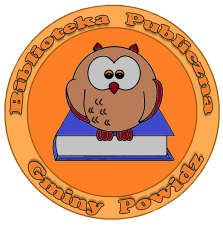 Biblioteka Publiczna Gminy Powidzzaprasza do udziału w KONKURSIE:„Pozytywnie zakręceni kredą malujemy”REGULAMIN KONKURSUI. POSTANOWIENIA OGÓLNEOrganizator: Biblioteka Publiczna Gminy PowidzTermin zapisów : od 07 do 12.07.2021 r.Termin przesłania prac: do 18.07.2021 r.Kategoria: - 15 latTyp: indywidualny – prace wykonane indywidualnie, kredą, w dowolnym dozwolonym miejscuII. WARUNKI UCZESTNICTWA1. Do konkursu mogą przystąpić osoby niepełnoletnie wyłącznie za zgodą rodziców lub prawnych opiekunów, którzy:a) zapoznali się z niniejszym Regulaminem konkursu i akceptują jego postanowienia,b) w przypadku osób fizycznych, wyrażają zgodę na przetwarzanie danych osobowych dziecka zgodnie z ustawą z dnia 29 sierpnia 1997 r. o ochronie danych osobowych (tekst jednolity: Dz. U. z 2016 r. poz. 922)2. Każdy uczestnik konkursu przesyła zdjęcie pracy na maila bibliotekapowidz@interia.pl , podając jednocześnie w treści maila: imię, nazwisko, wiek oraz miejscowość zamieszkania osoby wykonującej pracę.3. Technika wykonania prac dowolna.4. Termin wysłania prac mija 18.07.2021 r.III. ROZSTRZYGNIĘCIE KONKURSU1. Wszystkie złożone prace będą nagrodzone imiennym dyplomem oraz upominkiem. Dyplom i upominek do odbioru od 19 do 23.07 w godzinach pracy biblioteki.2. Ilość miejsc jest ograniczona. Organizator przewiduje 100 miejsc.3. Prace zostaną umieszczone na stronie internetowej Biblioteki oraz na profilu Facebook najpóźniej do 23.07.2021 r. IV. PRZENIESIENIE PRAW AUTORSKICH1. Rodzic lub opiekun prawna uczestnika konkursu oświadcza, że wykonana praca jest jego autorstwa i nie narusza praw osób trzecich (Za wszelkie roszczenia osób trzecich wynikające z tytułu naruszenia ich praw autorskich, osobistych lub majątkowych odpowie rodzic/opiekun prawny uczestnika).2. Wszystkie nadesłane zdjęcia zostają własnością Biblioteki Publicznej Gminy Powidz. Organizatorzy zastrzegają sobie prawo dyspozycji nad otrzymanymi zdjęciami.V. POSTANOWIENIA KOŃCOWE1. Organizatorzy zastrzegają sobie możliwość zmiany regulaminu konkursu.2. Udział w konkursie oznacza akceptację niniejszego regulaminu.3. Organizator nie zwraca nadesłanych zdjęć.4. Uczestnicy, którzy nie spełnią któregokolwiek z wymogów określonych w Regulaminie lub podadzą nieprawdziwe informacje, zostaną zdyskwalifikowani.5. Regulamin Konkursu dostępny  jest na stronie internetowej: www.powidz.naszabiblioteka.com od dnia ogłoszenia Konkursu.6. W sprawach nieuregulowanych niniejszym Regulaminem zastosowanie znajdą odpowiednie przepisy Kodeksu cywilnego, ustawy o prawie autorskim               i prawach pokrewnych.7. Konkurs nie jest "grą losową" w rozumieniu ustawy z 19 listopada 2009 r.              o grach hazardowych (t.j. Dz. U. z 2018, poz. 165).7. Wartość pojedynczej nagrody nie przekracza kwoty 2000,00 zł (słownie: dwa tysiące złotych, zero groszy) i z tego powodu jest zwolniona z podatku dochodowego.8. Regulamin wchodzi w życie z dniem ogłoszenia konkursu.V. OCHRONA DANYCH OSOBOWYCHOrganizator informuje, iż zgodnie z art. 13 ust. 1 rozporządzenia Parlamentu Europejskiego i Rady (UE) 2016/679 z 27 kwietnia 2016 r. w sprawie ochrony osób fizycznych w związku z przetwarzaniem danych osobowych i w sprawie swobodnego przepływu takich danych oraz uchylenia dyrektywy 95/46/WE (ogólne rozporządzenie o ochronie danych) – dalej: RODO, informujemy, że:1. Administratorem danych osobowych pozyskanych na potrzeby Konkursu jest Biblioteka Publiczna Gminy Powidz, ul. Park Powstańców Wlkp. 25, 62-430 Powidz;2. W Bibliotece Publicznej Gminy Powidz powołany jest Inspektor Danych Osobowych. Z Inspektorem Ochrony Danych można się skontaktować za pośrednictwem poczty elektronicznej, e-mail: bibliotekapowidz@interia.pl 3. Zbierane przez Organizatorów dane osobowe są przetwarzane w celu przeprowadzenia Konkursu na podstawie art. 6 ust. 1 lit. a ww. Rozporządzenia;4. Odbiorcą pozyskanych przez Organizatorów danych osobowych jest dyrektor Biblioteki Publicznej Gminy Powidz.5. W przypadku prac nadesłanych na konkurs, odbiorcą części pozyskanych przez Organizatorów danych osobowych (tj. imienia, wieku) i wizerunku są użytkownicy strony internetowej www.powidz.naszabiblioteka.com oraz profilach facebook: „Biblioteka Publiczna Gminy Powidz” oraz lokalnych gazet i mediów społecznościowych.6. Państwa dane nie będą przekazane do państw trzecich. 7. Ponadto, informujemy, że ma Pani/Pan prawo do: - dostępu do swoich danych osobowych, - żądania sprostowania swoich danych osobowych, które są nieprawidłowe oraz uzupełnienia niekompletnych danych osobowych, - żądania usunięcia swoich danych osobowych, w szczególności w przypadku cofnięcia przez Panią/Pana zgody na przetwarzanie, gdy nie ma innej podstawy prawnej przetwarzania, - żądania ograniczenia przetwarzania swoich danych osobowych, - wniesienia skargi do organu nadzorczego, tj. Prezesa Urzędu Ochrony Danych Osobowych, ul. Stawki 2, 00-193 Warszawa8. Pani/Pana dane osobowe nie będą podlegać automatycznym sposobom przetwarzania danych osobowych opierających się na zautomatyzowanym podejmowaniu decyzji, w tym nie będą podlegać profilowaniu.9. Podanie danych osobowych jest dobrowolne, ale niezbędne do udziału                   w Konkursie. Konsekwencją niepodania danych osobowych będzie brak możliwości udziału w Konkursie.Anna WiatrDyrektorBiblioteki PublicznejGminy Powidz